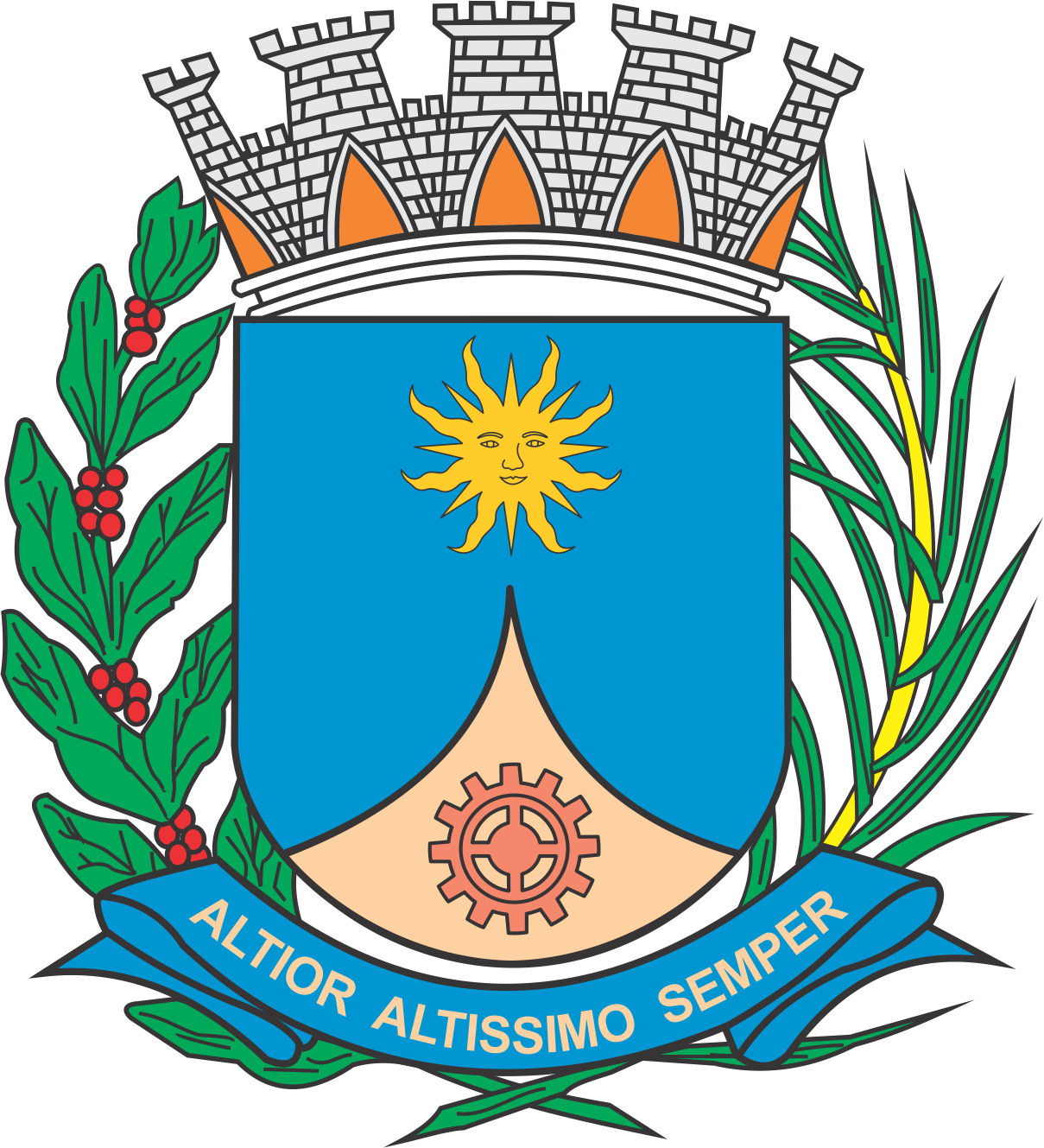 CÂMARA MUNICIPAL DE ARARAQUARAAUTÓGRAFO NÚMERO 329/2019PROJETO DE LEI COMPLEMENTAR NÚMERO 007/2019Revoga a Lei Complementar nº 3.861, de 10 de julho de 1991.		Art. 1º  Fica revogada a Lei Complementar nº 3.861, de 10 de julho de 1991.		Art. 2º  Esta lei complementar entra em vigor na data de sua publicação.		CÂMARA MUNICIPAL DE ARARAQUARA, aos 16 (dezesseis) dias do mês de outubro do ano de 2019 (dois mil e dezenove).TENENTE SANTANAPresidente